ENTRIES FOR RUGBY SPORTS DAY FOR THE DISABLED - 2024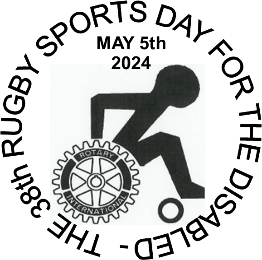 CLUB NAME………………..………………………………….    LEADER’S NAME………….………………………………….........EMAIL…………....………………………………………………                           TEL. NO……………………………………..For ref.  -  WHEELCHAIR INCLUDES THOSE WHO SIT TO COMPETE.     JUNIORS = UNDER 16 ON THE DAYGroup AGroup AGroup AGroup AGroup AGroup BGroup BGroup BGroup BGroup BGroup CGroup CGroup CGroup CHave a GoAMAMPMPMPM(11.30am -3.0pm)Field (11.30am -1.0pm)Field (11.30am -1.0pm)Field (11.30am -1.0pm)Have a GoSurnameFirst NameUNDER 16MALEFEMALEVISUALLY IMPAIREDHEARING IMPAIREDWHEELCHAIRUnder 12BOCCIA  TABLE  TENNIS  NEW AGE KURLING SWIMMNG - P.M.TARGET BOCCIA - DARTSPOOLDOMINOES (5’S & 3’S)DOMINOES (RUN OUT)DRAUGHTS3 MIN. SCRABBLERUGBY BALLDISCUSLONG JUMPHave a Go